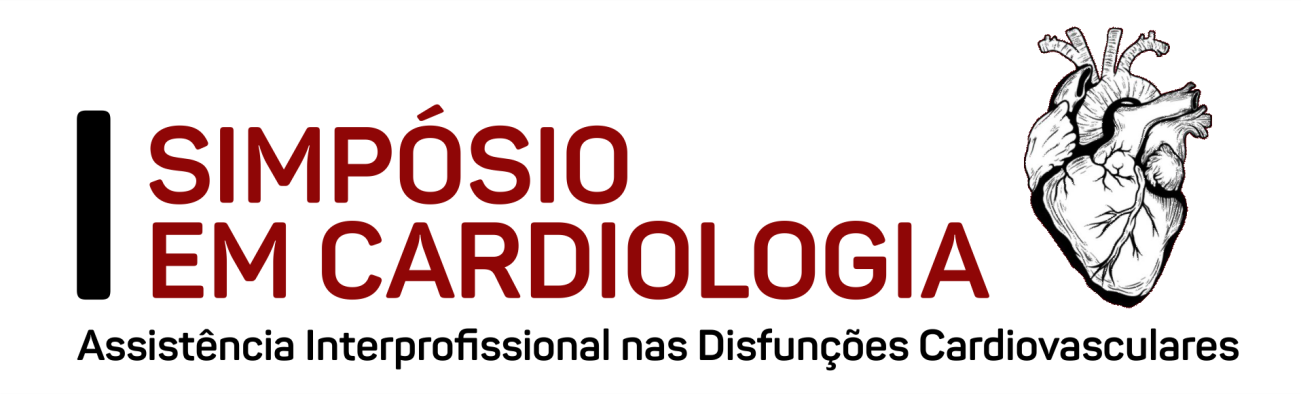 ANEXO A - MODELO RESUMO SIMPLESÁREA TEMÁTICA ESCOLHIDATÍTULO DO RESUMO SIMPLES COM, NO MÁXIMO, 12 (DOZE) PALAVRAS(Centralizado com todas as letras maiúsculas, negrito, tamanho 12) Nome Completo do Estudante¹;Nome Completo do Estudante²;Nome Completo do Estudante³;Nome Completo do Estudante4;                                                                        Nome Completo do Professor Orientador5¹Estudante do Curso de ...... do/a Instituição; E-mail:.......................²Estudante do Curso de ...... do/a Instituição; E-mail:.......................³Estudante do Curso de ...... do/a Instituição; E-mail:.......................4Estudante do Curso de ...... do/a Instituição; E-mail:.......................5Professor do Curso de ...... do/a Instituição; E-mail:......................RESUMOO texto dos resumos deverá ser digitado sem parágrafos, espaçamento simples e de acordo com a norma culta, seguindo a nova ortografia da língua portuguesa, contendo de forma clara Introdução: Apresentação da problemática, justificativa, e a relevância da temática da pesquisa. Objetivos: Definição dos objetivos do trabalho. Metodologia: Tipo de estudo, sujeitos e/ou participantes, local do estudo, instrumento e coleta de dados, interpretação e análise dos dados, procedimentos éticos e legais. Resultados/Discussões: Os resultados obtidos. Considerações finais: principais considerações da pesquisa.Palavras-chave: no mínimo, três e, no máximo, cinco, em ordem alfabética (Separadaspor ponto).OBS: O resumo deve ter o número de 250 a 400 palavras, escrito em um únicoparágrafo, espaçamento simples, margens: superior: 3cm, esquerda: 3cm, inferior: 2cme direita: 2cm.O RESUMO DEVE SER CONVERTIDO EM  PDF E ENVIADO  PARA O E-MAIL: cardiosimp@gmail.com, JUNTO COM  A FOTO DOS COMPROVANTES DE INSCRIÇÃO DO AUTOR  E DE PELO MENOS UM COAUTOR .Para mais informações, ver o edital de submissão dos trabalhos científicos.